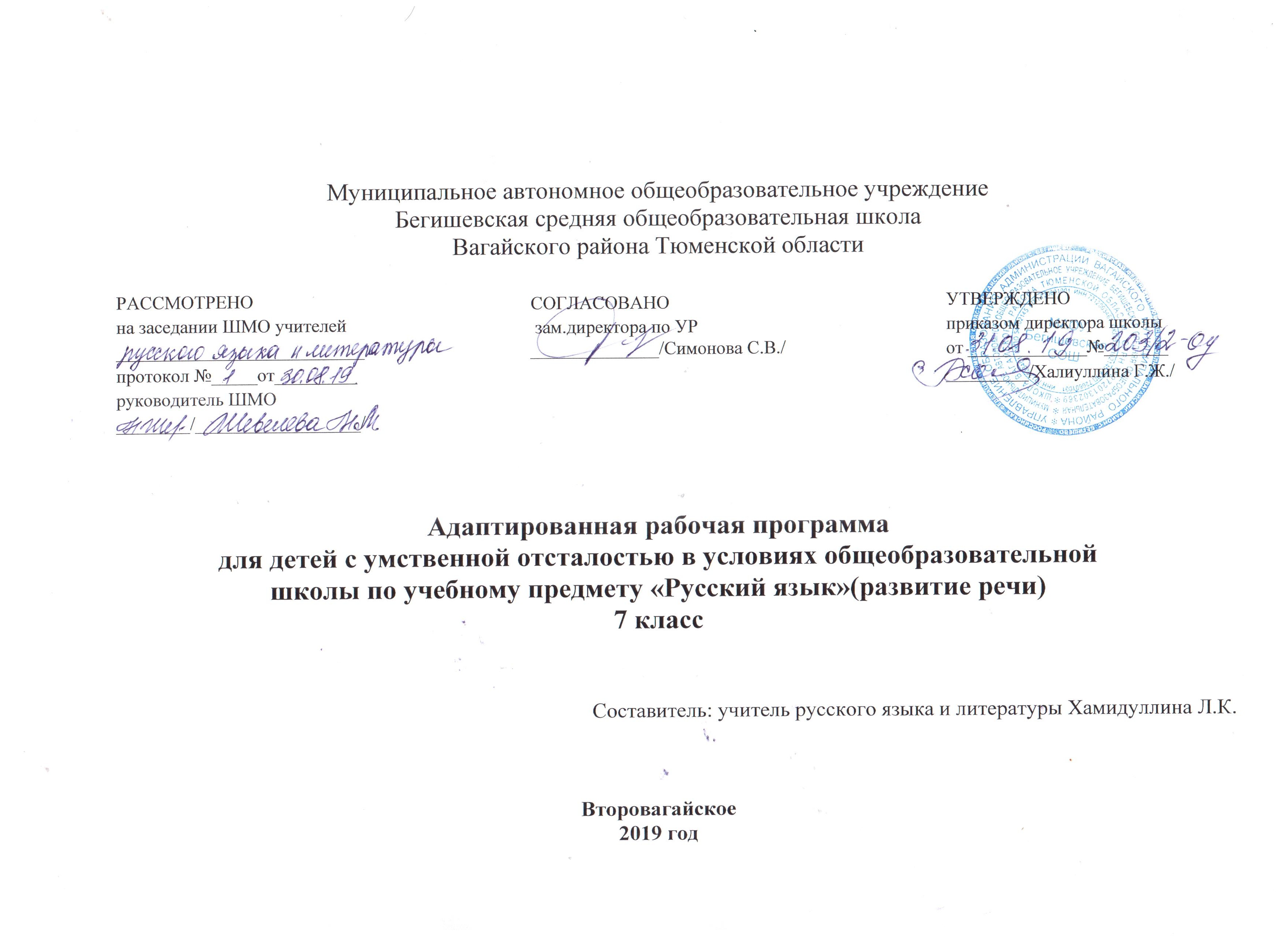 Планируемые результаты освоения учебного предмета «Русский язык (развитие речи)» 7 класс.Развитие речи, мышления, воображения обучающихся, развитие способности выбирать средства языка в соответствии с условиями общения.Усвоение основ знаний из области фонетики, грамматики (морфология, синтаксис), лексики (словарный состав языка), морфемики (состав слова), пунктуации.Овладение умениями участвовать в диалоге, составлять несложные монологические высказывания.Обучение умению составлять несложные деловые документы, заполнять бланки, писать письма, объявления.Задачи  курса:Формировать орфографические и пунктуационные навыки, речевые умения, обеспечивающие восприятие, воспроизведение и создание высказываний в устной и письменной форме.Обучить  учащихся овладевать речевой  деятельностью в разных её видах: чтение, говорение, письмо, слушание.Обогатить  словарный запас обучающихся, учить пользоваться словарями.Корректировать овладение  устной и письменной речью, мышление, память, восприятие.Учащиеся должны уметь:Писать под диктовку текст, применять правила проверки написания слов.Разбирать слова по составу, образовывать слова с помощью приставок и суффиксов.Различать части речи.Строить простое распространенное предложение, простое предложение с однородными членами, сложное предложение.Писать изложение и сочинение.Оформлять деловые бумаги.Пользоваться школьным орфографическим словарем.Содержание  учебного предмета «Русский язык (развитие речи)» 7 класс.Повторение. (6 часов).  Простое и сложное предложение. Простые предложения с однородными членами. Перечисление без союзов, с одиночным союзом и, союзами а, но. Сложные предложения с союзами и, а, но.    Слово. (12 часов). Состав слова. Корень, приставка, суффикс, окончание. Единообразное написание гласных и согласных в корнях слов, в приставках. Непроверяемые гласные и согласные в корне слов. Сложные слова. Простейшие случаи написания сложных слов с соединительными гласными о и е.     Имя существительное.(10 часов).  Основные грамматические категории имени существительного – род, число, падеж, склонение. Правописание падежных окончаний имен существительных в единственном и множественном числе.    Имя прилагательное (10 часов). Значение имени прилагательного в речи. согласование имени прилагательного с именем существительным в роде, числе, падежа. Правописание родовых и падежных окончаний имен прилагательных в единственном и множественном числе.    Местоимение. (5 часов).  Понятие о местоимении. Значение местоимений в речи. Личные местоимения единственного и множественного числа. 1,2,3 лицо местоимений. Склонение и правописание личных местоимений единственного и множественного числа. Раздельное написание предлогов с местоимениями.    Глагол.(10 часов).  Понятие о глаголе. Изменение глагола по временам и числам. Неопределенная частица не с глаголами. Изменение глаголов по лицам. Правописание окончаний глаголов 2 лица –шь, -шься. Изменение глаголов в прошедшем времени по родам и числам. Глаголы на –ся, -сь.    Предложение. (9 часов).  Простое и сложное предложение. Подлежащее и сказуемое в простом и сложном предложении. Простое предложение с однородными членами. Главные и второстепенные члены предложений в качестве однородных. Распространенные однородные члены предложений. Бессоюзное перечисление однородных членов, с одиночным союзом и, союзами а, но, повторяющимся союзом и. знаки препинания при однородных членах. Сложные предложения с союзами и, а, но и без союзов. Обращение. Знаки препинания при обращении.    Связная речь. Работа с деформированным текстом. Изложения. Сочинения по картине с дополнением предшествующих или последующих событий. Продолжение рассказа по данному началу. Составление рассказа по опорным словам. Сочинение по личным наблюдениям, на основе экскурсий, практической деятельности, имеющихся знаний. Деловое письмо: объявления, заявления, телеграмма, заполнение бланков по платежам за коммунальные услуги.    Повторение пройденного за год. (6 часов). Тематическое планирование учебного предмета «Русский язык (развитие речи)» 7 класс.№ урокаНаименование разделов и тем.Количество часовПовторение (6 ч)Повторение (6 ч)Повторение (6 ч)1Предложение. Простое и сложное предложение. Члены предложения.12Предложения с однородными членами без союзов и с союзами а, и, но.  13Предложения с однородными членами без союзов.  14Сложные предложения с однородными членами с союзами а, и, но.15Закрепление. Простые и сложные предложения. 16Контрольный диктант.1Состав слова (10 часов).Состав слова (10 часов).Состав слова (10 часов).7Анализ работ и коррекция знаний учащихся.Однокоренные слова.  18Корень слова, приставка, суффикс, окончание.19Звонкие и глухие согласные в корнях слова.110Непроизносимые согласные в корнях слова.111Сложные слова. Написание сложных слов с  соединительной гласной о и е.112-13Сочинение по картине  В. Г. Перова  «Охотники на привале».  Урок развития речи. 214Анализ работ и коррекция знаний учащихся.115Контрольный диктант за I четверть.116Анализ работ и коррекция знаний учащихся.1Части речи. Имя существительное. (10 часов)Части речи. Имя существительное. (10 часов)Части речи. Имя существительное. (10 часов)17Имя существительное. Собственные и нарицательные. Написание телеграммы.118Правописание шипящих на конце имен существительных.119Основные грамматические категории: род, число, падеж имени существительного.120Склонение имён существительных в единственном числе.121Правописание безударных падежных окончаний имён существительных 1,2,3 склонения.122Урок развития речи. Изложение с изменением лица  и времени. Заметка в стенгазету.123Правописание имён существительных  в родительном падеже мн.ч. с шипящей на конце.124Урок развития речи: заявление.  125Контрольная работа по теме «Имя существительное».126Анализ работ и коррекция знаний учащихся.1Имя прилагательное. (10 часов).Имя прилагательное. (10 часов).Имя прилагательное. (10 часов).27Согласование имени существительного с именем прилагательным  в роде, числе, падеже.128Склонение имен прилагательных мужского и среднего рода.129Урок развития речи. Сочинение по опорным словам и на основании практической деятельности.130Склонение имён прилагательных женского рода.131Контрольная работа  за  II четверть.132Анализ работ и коррекция знаний учащихся.133Повторение по теме «Имя прилагательное».134Урок развития речи. Заметка в газету.135Правописание падежных окончаний имён прилагательных в единственном числе мужского и среднего рода.136Правописание родовых окончаний имён прилагательных в единственном и множественном числе.1Местоимение (5 часов).Местоимение (5 часов).Местоимение (5 часов).37Понятие и значение местоимений в речи. Личные местоимения  1, 2, 3 лица.138Урок развития речи. Продолжение рассказа по данному началу.139Раздельное написание предлогов с местоимениями.140Контрольный диктант по теме «Местоимение».141Анализ работ и коррекция знаний учащихся. Склонение и правописание личных местоимений единственного и множественного числа.1Глагол (10 часов).Глагол (10 часов).Глагол (10 часов).42Понятие о глаголе.143Изменение глаголов по временам (настоящее, прошедшее, будущее).144Изменение глаголов по числам.145Урок развития речи. Работа с деформированным текстом.146Не с глаголами. Деловое письмо. Заявление о приёме на работу147Изменение глаголов по лицам.148Глаголы на –ешь, -ешься. Стр. 222-224 Правописание окончаний глаголов 1,2,3-м лице.149Неопределённая форма глагола на –ть, -чь, ти. Стр.226 Закрепление. Правописание глаголов в неопределённой форме.150Контрольный диктант за III четверть. 151Анализ работ и коррекция знаний учащихся. Правописание глаголов в неопределённой форме. 1Предложение (9 часов).Предложение (9 часов).Предложение (9 часов).52Простое и сложное предложение. Подлежащее и сказуемое в простом и сложном предложении153Главные и второстепенные члены предложения в качестве  однородных.154Однородные члены предложения с повторяющимся союзом и.155Бессоюзное перечисление однородных членов, с одиночным союзом и, союзами а, но, повторяющимся союзом и.156Урок развития речи. Сочинение по личным наблюдениям.157Сложное предложение с союзами и, а, но и без союзов.158Обращение. Знаки препинания при обращении.159Контрольная работа по теме «Предложение».160Анализ работ и коррекция знаний учащихся. Деловое письмо. Объявление. Развитие речи.1Повторение (7 часов)Повторение (7 часов)Повторение (7 часов)61Состав слова.162Правописание гласных и согласных в корне.163Части речи.164Правописание падежных окончаний имён существительных и прилагательных.165Правописание личных местоимений.166Правописание глаголов.167Контрольная работа за год.168Работа над ошибкамиИтого:68